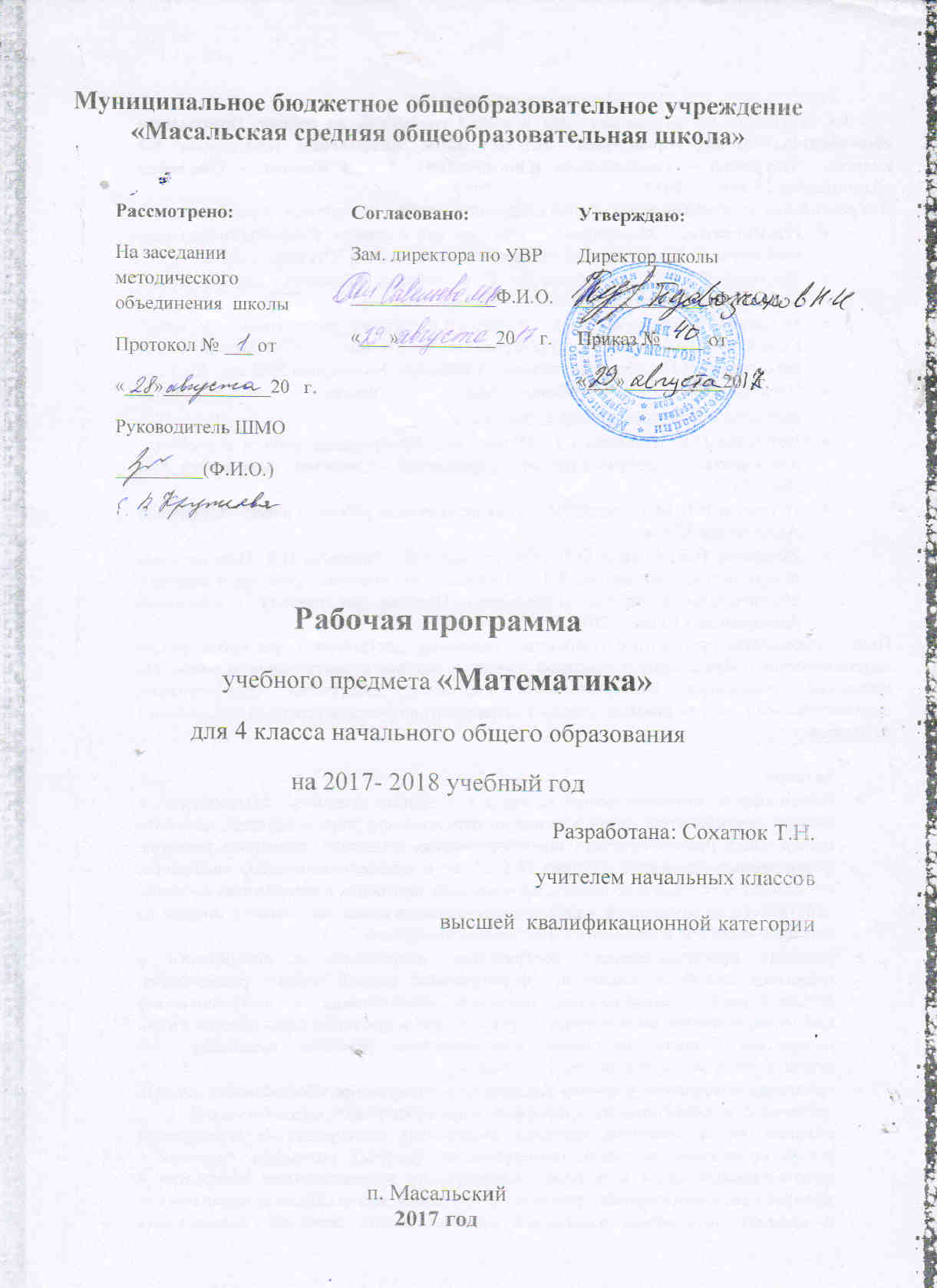 Пояснительная запискаРабочая программа по математике  для 4 класса составлена в соответствии с основной образовательной программой  начального общего образования  Муниципального бюджетного общеобразовательного учреждения «Масальская средняя общеобразовательная школа»,   на основе: Программы общеобразовательных учреждений.  Н.Б.Истомина. Математика. Программа. 1-4 классы.  Поурочно – тематическое планирование. 1 – 4 классы. - Смоленск  «Ассоциация 21 век». -  2013Для реализации программы используется следующий учебно-методический комплект:Н.Б.Истомина.  Математика.  Учебник для 4 класса общеобразовательных учреждений.  В двух частях. -  Смоленск «Ассоциация XXI век». -  2012.Истомина Н.Б.Рабочая тетрадь №1, 2,  к учебнику математики для  3 класса. - Смоленск: Ассоциация ХХI век. - 2016.Истомина Н.Б.Горина О.П., Редько З.Б. Уроки математики. 4 класс. Содержание курса. Планирование уроков.  Методические рекомендации.Пособие для учителя. - Смоленск: Ассоциация ХХI век, 2013.Электронные образовательные ресурсыИстомина Н.Б, Шмырева Г.Г. Математика. Контрольные работы к учебнику для 4 класса общеобразовательных учреждений, - Смоленск: Ассоциация ХХI век. - 2014.Истомина Н.Б. Математика. Итоговая проверочная работа. 4 класс. - Смоленск: Ассоциация ХХI век. - 2013.Цель:  обеспечить предметную подготовку учащихся, достаточную для продолжения математического образования в основной школе, и создать дидактические условия для овладения учащимися универсальными учебными действиями (личностными, познавательными, регулятивными, коммуникативными) в процессе усвоения предметного содержания.Задачи:формирование познавательного интереса к учебному предмету «Математика», с  учётом  потребностей  детей в познании окружающего мира и научных данных о центральных психологических новообразованиях младшего школьного возраста, формируемых на данной ступени (6,5–11 лет): словесно-логическое мышление, произвольную смысловую память, произвольное внимание, планирование и умение действовать во внутреннем плане, знаково-символическое мышление с опорой на наглядно-образное и предметно-действенное мышление;развитие пространственного воображения, потребности и способности к интеллектуальной деятельности;  формирование умений строить рассуждения, аргументировать высказывания, различать обоснованные и необоснованные суждения, выявлять закономерности, устанавливать причинно-следственные связи, осуществлять анализ различных математических объектов, выделение  их существенных  и несущественных признаков;овладение в процессе усвоения предметного содержания обобщёнными видами деятельности: анализировать, сравнивать, классифицировать математические объекты (числа, величины, числовые выражения), исследовать их структурный состав (многозначные числа, геометрические фигуры), описывать ситуации с использованием чисел и величин, моделировать математические отношения и зависимости, прогнозировать результат вычислений, контролировать правильность и полноту выполнения алгоритмов арифметических действий, использовать различные приёмы проверки нахождения значения числового выражения (с опорой на правила, алгоритмы, прикидку результата), планировать решение задачи, объяснять (пояснять, обосновывать) свой способ действия, описывать свойства геометрических фигур, конструировать и изображать их модели и пр.Согласно Федеральному базисному образовательному плану на изучение предмета «Математика» отводится 4 часа в неделю.  Программа Н.Б.Истоминой   рассчитана на 136  часов. Данная рабочая программа содержит 140  часов, 4 часа в неделю,  из расчета 35 недель согласно календарному учебному графику. Учебно - тематическое планирование автора составлено на 130 часов, где уже 4 резервных часа  запланированы  автором – это уроки № 34, № 100, № 101, №102. Они отведены на повторение, обобщение изученного материала в конце 1  и 3 четвертей.    Остаётся ещё 10  резервных часов.  В данной рабочей программе  эти часы  будут использованы№35-36 « Алгоритм умножения на двузначное число», №119 « Решение усложнённых уравнений», а 7 часов в конце года по теме « Проверь себя! Чему ты научился в 1-4 классе» на повторение трудных тем в конце года  и на часы, которые совпадают с праздничными днями.  Последовательность изучения программного материала соответствует тематическому планированию автора Н.Б.Истоминой.Формы, способы и средства  проверки и оценки результатов обучения по данной рабочей программе см. «Система оценки достижений планируемых результатов освоения ООП НОО»Планируемые образовательные  результатыЛичностные результатыУ большинства выпускников будут сформированы:– внутренняя позиция школьника на уровне положительного отношения к школе;– учебно-познавательный интерес к новому материалу и способам решения новой учебной задачи;– готовность целенаправленно использовать математические знания, умения и навыки в учебной деятельности и в повседневной жизни;– способность осознавать и оценивать свои мысли, действия и выражать их в речи, соотносить результат действия с поставленной целью;– способность к организации самостоятельной деятельности.Изучение математики будет способствовать формированию таких личностных качеств, как любознательность, трудолюбие, способность к организации своей деятельности и к преодолению трудностей, целеустремлённость и настойчивость в достижении цели, умение слушать и слышать собеседника, обосновывать свою позицию, высказывать своё мнение.Все выпускники получат возможность для формирования:– внутренней позиции на уровне понимания необходимости учения, выраженного в преобладании учебно-познавательных мотивов;– устойчивого познавательного интереса к новым общим способам решения задач:– адекватного понимания причин успешности или неуспешности учебной деятельности.Метапредметные результатыРегулятивные универсальные учебные действияБольшинство выпускников научатся:– принимать и сохранять учебную задачу;– планировать (в сотрудничестве с учителем или самостоятельно, в том числе во внутренней речи) свои действия для решения задачи;– действовать по намеченному плану, а также по инструкциям, содержащимся в источниках информации;– выполнять учебные действия в материализованной, речевой или умственной форме; использовать речь для регуляции своих действий;– контролировать процесс и результаты своей деятельности, вносить необходимые коррективы;– оценивать свои достижения, осознавать трудности, искать их причины и способы преодоления.Все выпускники получат возможность научиться:– в сотрудничестве с учителем ставить новые учебные задачи и осуществлять действия для  реализации замысла;– преобразовывать практическую задачу в познавательную;– проявлять познавательную инициативу в учебном сотрудничестве;– адекватно оценивать свои достижения, осознавать трудности, понимать их причины, планировать действия для преодоления затруднений и выполнять их.Познавательные универсальные учебные действияБольшинство выпускников научатся:– осознавать познавательную задачу, целенаправленно слушать (учителя, одноклассников), решая её;– находить в тексте необходимые сведения, факты и другую информацию, представленную в явном виде;– самостоятельно находить нужную информацию в материалах учебника, в обязательной учебной литературе, использовать её для решения учебно-познавательных задач;– использовать знаково-символические средства, в том числе модели и схемы, для решения задач;– ориентироваться на разнообразие способов решения задач;– осуществлять анализ объектов с выделением существенных и несущественных признаков;– осуществлять синтез как составление целого из частей;– проводить сравнение и классификацию по заданным критериям;– устанавливать причинно-следственные связи;– строить рассуждения в форме связи простых суждений об объекте, его строении, свойствах и связях;– обобщать, т. е. осуществлять генерализацию и выведение общности для целого ряда или класса единичных объектов на основе выделения сущностной связи;– осуществлять подведение под понятие на основе распознавания объектов, выделения существенных признаков и их синтеза;– устанавливать аналогии;– владеть общим приёмом решения задач;– применять разные способы фиксации информации (словесный, схематичный и др.), использовать эти способы в процессе решения учебных задач;– понимать информацию, представленную в изобразительной, схематичной форме; переводить её в словесную форму.Все выпускники получат возможность научиться:– осуществлять поиск необходимой информации в дополнительных доступных источниках (справочниках, учебно-познавательных книгах и др.);– создавать модели и схемы для решения задач и преобразовывать их;– делать небольшие выписки из прочитанного для практического использования;– осуществлять выбор наиболее эффективных способов решения задач в зависимости от конкретных условий;– осуществлять синтез как составление целого из частей, самостоятельно достраивая и восполняя недостающие компоненты;– проводить сравнение и классификацию математического материала, самостоятельно выбирая основания для этих логических операций.Коммуникативные универсальные учебные действияБольшинство учеников научатся:– участвовать в диалоге, в общей беседе, выполняя принятые правила речевого поведения (не перебивать, выслушивать собеседника, стремиться понять его точку зрения и т. д.);– выражать в речи свои мысли и действия;– строить понятные для партнёра высказывания, учитывающие, что партнёр видит и знает, а что – нет;– задавать вопросы;– использовать речь для регуляции своего действия;– осознавать, высказывать и обосновывать свою точку зрения;– строить небольшие монологические высказывания с учётом ситуации общения.Все выпускники получат возможность научиться:– адекватно использовать речь для планирования и регуляции своего действия;– аргументировать свою позицию и координировать её с позициями партнёров в совместной деятельности;– осуществлять взаимный контроль и оказывать в сотрудничестве необходимую помощь;– начинать диалог, беседу, завершать их, соблюдая правила вежливости;– оценивать мысли, советы, предложения других людей, принимать их во внимание и пытаться учитывать в своей деятельности;– инициировать совместную деятельность, распределять роли, договариваться с партнёрами о способах решения возникающих проблем;– применять приобретённые коммуникативные умения в практике свободного общения.                                  Предметные результаты освоения курса «Математика»Числа и величиныВыпускник научится:– читать, записывать, сравнивать, упорядочивать числа от нуля до миллиона;– устанавливать закономерность — правило, по которому составлена числовая последовательность, и составлять последовательность по заданному или самостоятельно выбранному правилу (увеличение/уменьшение числа на несколько единиц,увеличение/уменьшение числа в несколько раз); – группировать числа по заданному или самостоятельно установленному признаку;– читать и записывать величины (массу, время, длину, площадь, скорость), используя основные единицы измерения величин и соотношения между ними (килограмм — грамм;год — месяц — неделя — сутки — час — минута, минута — секунда; километр — метр, метр — дециметр, дециметр — сантиметр, метр — сантиметр, сантиметр — миллиметр), сравнивать названные величины, выполнять арифметические действия с этими величинами.      Ученик получит возможность научиться:– классифицировать числа по одному или нескольким   основаниям,   объяснять свои действия;                                                                                                                                                                                                                                                                                                                                                                                                                                                                                                                                              – выбирать единицу для измерения данной величины (длины, массы, площади, времени), объяснять свои действия.Арифметические действияВыпускник научится:– выполнять письменно действия с многозначными числами (сложение, вычитание, умножение и деление на однозначное, двузначное числа в пределах 1000000) с использованием таблиц сложения и умножения чисел, алгоритмов письменных арифметических действий (в том числе деления с остатком);– выполнять устно сложение, вычитание, умножение и деление однозначных, двузначных и трёхзначных чисел в случаях, сводимых к действиям в пределах 100 (в том числе с нулём и числом 1);– выделять неизвестный компонент арифметического действия и находить его значение;– вычислять значение числового выражения (содержащего 2–3 арифметических действия, со скобками и без скобок).Все  выпускники  получат возможность научиться:– выполнять действия с величинами;– использовать свойства арифметических действий для удобства вычислений;– проводить проверку правильности вычислений (с помощью обратного действия, прикидки и оценки результата действия).Работа с текстовыми задачамиВыпускник научится:– анализировать задачу, устанавливать зависимость между величинами, взаимосвязь между условием и вопросом задачи, определять количество и порядок действий для решения задачи, выбирать и объяснять выбор действий;– решать учебные задачи и задачи, связанные с повседневной жизнью, арифметическим способом (в 2–3 действия);– оценивать правильность хода решения и реальность ответа на вопрос задачи.Все выпускники получат возможность научиться:– решать задачи на нахождение доли величины и величины по значению её доли (половина, треть, четверть, пятая, десятая части);– решать задачи в 3–4 действия;– находить разные способы решения задач;– решать логические и комбинаторные задачи, используя рисунки.Пространственные отношенияГеометрические фигурыБольшинство учеников  научатся:– описывать взаимное расположение предметов в пространстве и на плоскости;– распознавать, называть, изображать геометрические фигуры (точка, отрезок, ломаная, прямой угол, многоугольник, треугольник, прямоугольник, квадрат, окружность, круг);– выполнять построение геометрических фигур с заданными измерениями (отрезок, квадрат, прямоугольник) с помощью линейки, угольника;– использовать свойства прямоугольника и квадрата для решения задач;– распознавать и называть геометрические тела (куб, шар);– соотносить реальные объекты с моделями геометрических фигур.Все выпускники  получат возможность научиться:– распознавать плоские и кривые поверхности;– распознавать плоские и объёмные геометрические фигуры;– распознавать, различать и называть геометрические тела: параллелепипед, пирамиду, цилиндр, конус.Геометрические величиныБольшинство учеников  научатся:– измерять длину отрезка;– вычислять периметр треугольника, прямоугольника и квадрата, площадь прямоугольника и квадрата;– оценивать размеры геометрических объектов, расстояния приближённо (на глаз).Все выпускники  получит возможность научиться вычислять периметр и площадь различных фигур прямоугольной формы.Работа с информациейБольшинство учеников  научатся:– читать несложные готовые таблицы;– заполнять несложные готовые таблицы;– читать несложные готовые столбчатые диаграммы.Все выпускники  получат возможность научиться:– читать несложные готовые круговые диаграммы;– достраивать несложную готовую столбчатую диаграмму;– сравнивать и обобщать информацию, представленную в строках и столбцах несложных таблиц и диаграмм;– распознавать одну и ту же информацию, представленную в разной форме (таблицы, диаграммы, схемы);– планировать несложные исследования, собирать и представлять полученную информацию с помощью таблиц и диаграмм; – интерпретировать информацию, полученную при проведении несложных исследований (объяснять, сравнивать и обобщать данные, делать выводы и прогнозы).Уравнения. Буквенные выраженияВсе выпускники  получат возможность научиться:– решать простые и усложнённые уравнения на основе правил о взаимосвязи компонентов и результатов арифметических действий;– находить значения простейших буквенных выражений при данных числовых значениях входящих в них букв.                         Содержание учебного предмета «Математика»4 классСодержание учебного предмета «Математика»4 классАлгоритм письменного умножения многозначного числа на однозначное. Постановка учебной задачи. Анализ и сравнение произведений. Коррекция ошибок. Взаимосвязь компонентов и результата действий. Умножение многозначных чисел на 1 и на 0. Умножение многознач-ных чисел, оканчивающихся нулями, на двузначное число, оканчивающееся нулём. Способы самоконтроля.Деление с остатком. Предметный смысл. Взаимосвязь компонентов и результата деления (с остатком и без остатка).Способы деления с остатком (подбор делимого, подбор неполного частного). Классификация записей на деление с остатком. Алгоритм умножения на двузначное и трёхзначное число.Алгоритм письменного деления (деление на однозначное, двузначное, трёхзначное число).Доли и дроби. Знаменатель. Числитель. Предметное изображение долей и дробей. Изображение долей отрезка. Нахождение части от числа и числа по его части.Действия с величинами. Соотношение единиц величин (длина, масса, время). Сравнение величин. Запись в порядке возрастания или убывания. Построение отрезка заданной длины. Поиск закономерности ряда величин. Площадь и периметр прямоугольника. Единицы длины: миллиметр, сантиметр, дециметр, метр, километр. Единицы массы: грамм, килограмм, тонна, центнер. Единицы площади: квадратный миллиметр, квадратный сантиметр, квадратный дециметр, квадратный метр, квадратный километр. Единицы времени: секунда, минута, час, сутки, неделя, год, век. Единица объёма – литр. Соотношение единиц величин. Сравнение однородных величин. Действия с величинами.Текстовые задачи с величинами (скорость, время, расстояние; цена, количество, стоимость и др.).Уравнения. Способы решения уравнений (простых и усложнённых). Решение задач способом составления уравнений. Буквенные выражения. Нахождение числовых значений буквенных выражений при данных значениях входящих в них букв.Структура изучаемого предметаУчебно – тематическое планирование учебного предмета « Математика»ТемаСодержаниеПроверь себя! Чему ты научился в первом, втором и третьем классах? (10час)Сравнение многозначных чисел. Арифметические задачи. Правила порядка выполнения действий. Взаимо – связь компонентов и результатов действий. Деление на 10, 100, 1000… Соотношение единиц массы, длины, времени. Площадь и периметр прямоугольника. Многогранник. Прямоугольный параллелепипед. Деление числа на произведение. Диаграмма. Куб. Таблица умножения и соответствующие случаи деления. Развёртка куба.Умножение многозначного числа на однозначное. (8час)Подготовка к знакомству с алгоритмом: нахождение значения произведения многозначного числа и однозначного с применением полученных ранее знаний (записи многозначного числа в виде суммы разрядных слагаемых и распределительного свойства умножения).Знакомство с алгноритмом письменного умножения многозначного числа на однозначное (умножение  «в столбик»)Использование изученного алгоритма для удобства вычислений.Особенности умножения «в столбик» для чисел, оканчивающиеся нулями.Знакомство с новы разрядом – единицы миллионов; с новым классом – классом миллионов.Деление с остатком (19час).Предметный смысл деления с остатком. Форма записи деления с остатком. Взаимосвязь компонентов и результата действия.Случаи деления с остатком, когда делимое меньше делителя.Деление на 10, 100, 1000…Умножение многозначных чисел (8час)Подготовка и осуществление знакомства с алгоритмом умножения на двузначное число.Применение алгоритма для самостоятельных вычислений.Умножение чисел, оканчивающихся нулями.Умножение на трёхзначное число.Деление многозначных чисел (17час).Взаимосвязь умножения и деления. Деление суммы на число.Деление с остатком. Алгоритм письменного деления. Прикидка результата при делении.Деление на однозначное число.Доли и дроби (3час).Моделирование идолей и дробей на рисунке.Знакомство с долями и дробями.Анализ рисунков с целью усвоения предметного смысла компонентов дроби.Решение задач с использованием изученных понятий.Действия с величинами (18час).Повторение известных величин, единиц величин и их соотношения.Перевод одних единиц величин в другие.Сложение, вычитание величин. Повторение материала о о сложении и вычитании отрезков. Знакомство с единицами массы тонна, центнер и выяснение их соотношения с килограммом и граммом.Закрепление знания изученных соотношений в процессе решения задач.Знакомство с единицами объёма (кубический сантиметр, кубический дециметр, литр).Скорость движения (22час).Знакомство с единицами скорости в процессе решения арифметических задач.Нахождение скорости движения по известному расстоянию и времени; расстояния по известным величинам скорости и времени; времени – по известным величинам расстояния и скорости.Уравнения и буквенные выражения. (11час).Нахождение неизвестного компонента арифметических действий по известным.Знакомство с уравнениями. Объяснение представленных способов решения уравнений.Составление уравнений по тексту; используя запись деления с остатком. Знакомство с буквенными выражениями. Решение задач способом составления уравнения.Проверь себя! Чему ты научился в 1 -4 классах? (16час)Учитель самостоятельно распределяет задания по урокам и проводит итоговую контрольную работу за 4класс№  п/пУчебная темаКоличество  часовКоличество  часов№  п/пУчебная темаВсего:Из них контр.работы1.Проверь себя! Чему ты научился в первом, втором и третьем классах?10 1 контр.р.2.Умножение многозначного числа на однозначное8 -3.Деление с остатком13 2 контр.р.4.Умножение многозначных чисел11 +2резерва1 контр.р.5.Деление многозначных чисел17 1 контр.р.6.Доли и дроби3 -7.Действия с величинами181 контр.р.8.Скорость движения22 1 контр.р.9.Уравнения4 -10.Числовые и буквенные выражения10 +1 резерв-11.Проверь себя! Чему ты научился в 1 – 4 классах14ч+3 резерва1 контр.р.12.Резервное время4 часаВсего140 часов8  контр.раб.№ п/п№п./птемыТема урокаТема урокаСодержаниеСодержаниеКол-во час.Кол-во час.Примечания1Проверь себя! Чему ты научился в первом, втором и третьем классах?Проверь себя! Чему ты научился в первом, втором и третьем классах?Проверь себя! Чему ты научился в первом, втором и третьем классах?Проверь себя! Чему ты научился в первом, втором и третьем классах?Проверь себя! Чему ты научился в первом, втором и третьем классах?Проверь себя! Чему ты научился в первом, втором и третьем классах?10 час1-5211.11.1Сравнение многозначных чисел. Табличное умножение   Повторить нумерацию многозначных чисел, разрядный и десятичный состав числа, алгоритм письменного сложения и вычитания, сравнение многозначных чисел, табличное умножение и деление.Повторить нумерацию многозначных чисел, разрядный и десятичный состав числа, алгоритм письменного сложения и вычитания, сравнение многозначных чисел, табличное умножение и деление.111-6 презентация №121.21.2Арифметические задачи. Правила порядка выполнения действий Сравнение многозначных чисел. Арифметические задачи. Правила порядка выполнения действий. Совершенствовать вычислительные умения и навыки. Проверка усвоения правил порядка выполнения действий , Совершенствование умения решать задачиСравнение многозначных чисел. Арифметические задачи. Правила порядка выполнения действий. Совершенствовать вычислительные умения и навыки. Проверка усвоения правил порядка выполнения действий , Совершенствование умения решать задачи117-1231.31.3Взаимосвязь компонентов и результата действий. Правило. Арифметические задачи.Взаимосвязь компонентов и результатов действий. Решение АЗ.(арифметических задач)Взаимосвязь компонентов и результатов действий. Решение АЗ.(арифметических задач)1113-1841.41.4Арифметические задачи. Свойства умножения.Решение АЗ, сочетательное и переместительное свойство умножения. Правила умножения на 10, 100, 1000Решение АЗ, сочетательное и переместительное свойство умножения. Правила умножения на 10, 100, 10001119-2451.51.5Деление на 10, 100, 1000… Соотношение единиц массы, длины, времениПравила умножения на 10, 100, 1000( повторение)Разрядный и десятичный состав. Вычислительные навыки. Деление на 10, 100,1000… Соотношение единиц массы, длины, времени. Правила умножения на 10, 100, 1000( повторение)Разрядный и десятичный состав. Вычислительные навыки. Деление на 10, 100,1000… Соотношение единиц массы, длины, времени. 1125-3061.61.6Площадь и периметр прямоугольника. Сравнение числовых выражений. Порядок выполнения действий. Многогранник. Прямоугольный параллелепипедПлощадь и периметр прямоугольника. Многогранник. Прямоугольный параллелепипед. Проверка понимания определения умножения и применение его при сравнении числовых выражений. Смысл деления и умение применять эти знания при решении АЗ. Правила порядка выполнения действий в выражениях.Площадь и периметр прямоугольника. Многогранник. Прямоугольный параллелепипед. Проверка понимания определения умножения и применение его при сравнении числовых выражений. Смысл деления и умение применять эти знания при решении АЗ. Правила порядка выполнения действий в выражениях.1131-3871.71.7Деление числа на произведение. ДиаграммаДеление числа на произведение.( рассмотреть). Вычислительные УиН ( умения и навыки) Диаграмма. Преобразование диаграммы в текст задачи и в схему.Деление числа на произведение.( рассмотреть). Вычислительные УиН ( умения и навыки) Диаграмма. Преобразование диаграммы в текст задачи и в схему.1139-4181.81.8Куб. Таблица умножения и соответствующие случаи деления. Решение задачКуб. Таблица умножения и соответствующие случаи деления. Анализ, сравнение , обобщение свойств ГТ ( геометрических тел)Правило деления числа на произведение. Решение АЗ, Составление числовых выражений по заданным условиям ( используя схему)Куб. Таблица умножения и соответствующие случаи деления. Анализ, сравнение , обобщение свойств ГТ ( геометрических тел)Правило деления числа на произведение. Решение АЗ, Составление числовых выражений по заданным условиям ( используя схему)1142-4991.91.9Числовые выражения. Развертка кубаРазвёртка куба. Построение схемы задачи. Изготовление куба из развёртки. Сложение МЧ ( Многозначных чисел)Развёртка куба. Построение схемы задачи. Изготовление куба из развёртки. Сложение МЧ ( Многозначных чисел)1150-52101.101.10Контрольная работа №1 по теме « Алгоритм сложения и вычитания многозначных чисел. Правила порядка выполнения действий в выражениях. Взаимосвязь компонентов и результата действий. Умножение и деление на 10, 100, 1000»Проверить усвоение знаний по теме, контрольные работы №1 и №2 из пособия«Контрольные работы. Математика. 4класс»  Истомина. Г. Г. Шмырёва. 2013год стр10Проверить усвоение знаний по теме, контрольные работы №1 и №2 из пособия«Контрольные работы. Математика. 4класс»  Истомина. Г. Г. Шмырёва. 2013год стр101122Умножение многозначного числа на однозначное.Умножение многозначного числа на однозначное.Умножение многозначного числа на однозначное.8час8час53-101112.12.1Постановка учебной задачи.   Алгоритм умножения на однозначное число   Подготовка к восприятию алгоритма письменного умножения многозначного числа. , знакомство с алгоритмом. Подготовка к восприятию алгоритма письменного умножения многозначного числа. , знакомство с алгоритмом. 1153-59122.22.2Алгоритм  умножения на однозначное число.  Разрядный состав многозначного числа. Арифметические задачиСовершенствование навыка письменного умножения многозначного числа на однозначное и решения ВЗ.Совершенствование навыка письменного умножения многозначного числа на однозначное и решения ВЗ.1160-66132.32.3Арифметические задачи. Умножение многозначного числа на однозначное   Проверка алгоритма умножения, Совершенствование умения решать АЗПроверка алгоритма умножения, Совершенствование умения решать АЗ1167-72142.42.4Взаимосвязь компонентов и результатов действий. Правила порядка выполнения действий. Сравнение выражений.Совершенствование навыков письменного умножения многозначного числа на однозначное, Классификация ГТ, Совершенствование умения решать АЗСовершенствование навыков письменного умножения многозначного числа на однозначное, Классификация ГТ, Совершенствование умения решать АЗ1173-79152.52.5Арифметические задачи. Умножение многозначных чисел, оканчивающихся нулями, на однозначное числоСовершенствование навыков умножения, сложения и вычитания в столбик, умения решать АЗ. Особенности умножения «в столбик» для чисел, оканчивающихся нулямиСовершенствование навыков умножения, сложения и вычитания в столбик, умения решать АЗ. Особенности умножения «в столбик» для чисел, оканчивающихся нулями1180-84162.62.6Арифметические задачи. Запись текста задачи в таблицеСовершенствование умения решать АЗ. Запись текста задачи в таблицу. Совершенствование навыков письменного умножения многозначного числа на однозначноеСовершенствование умения решать АЗ. Запись текста задачи в таблицу. Совершенствование навыков письменного умножения многозначного числа на однозначное1185-90172.72.7Арифметические задачи. Сравнение многозначных чисел. Умножение многозначного числа на двузначное, оканчивающееся на 0Проверка навыка письменного умножения многозначного числа на однозначное. Совершенствование умения решать АЗ.Проверка навыка письменного умножения многозначного числа на однозначное. Совершенствование умения решать АЗ.1191-97182.82.8Умножение многозначных чисел,    оканчивающихся нулями на однозначное число. Многогранник, его развертка.Проверка усвоения алгоритма письменного умножения на однозначное число в столбик. Умение склеивать из развёртки ГТ.Проверка усвоения алгоритма письменного умножения на однозначное число в столбик. Умение склеивать из развёртки ГТ.1198-10133Деление с остатком.Деление с остатком.Деление с остатком.13час13час102-153193.13.1Постановка учебной задачи.  Запись деления с остатком. ТерминологияПредметный смысл деления с остатком.Форма записи деления с остатком. Предметный смысл деления с остатком.Форма записи деления с остатком. 11102-105203.23.2Взаимосвязь компонентов и результата при делении с остатком. Табличные случаи умножения. Подбор делимого при делении с остатком.Взаимосвязь компонентов и результата действия. Освоение предметного смысла деления с остатком. Познакомить с записью деления уголкомВзаимосвязь компонентов и результата действия. Освоение предметного смысла деления с остатком. Познакомить с записью деления уголком11106-109213.33.3Деление с остатком. Подбор неполного частногоУсвоение взаимосвязи компонентов и результата при делении с остатком. Рассмотреть 2 способа деления с остатком ( подбор неполного частного и делимого)Усвоение взаимосвязи компонентов и результата при делении с остатком. Рассмотреть 2 способа деления с остатком ( подбор неполного частного и делимого)11110-116223.43.4Взаимосвязь компонентов и результата при делении с остатком. Классификация выраженийПрименять знания взаимосвязи компонентов и результата. Навыки письменного умножения. Классификация различных объектов.Применять знания взаимосвязи компонентов и результата. Навыки письменного умножения. Классификация различных объектов.11117-121233.53.5Решение арифметических задач. Коррекция ошибокНавыки устного и письменного умножения, деление с остатком, корректировка ошибок, совершенствование решения АЗ.Навыки устного и письменного умножения, деление с остатком, корректировка ошибок, совершенствование решения АЗ.11122-128243.63.6Решение арифметических задач. Взаимосвязь компонентов и результата при делении с остатком.Совершенствование деления с остатком, используя различные формы записи и решение задач.Совершенствование деления с остатком, используя различные формы записи и решение задач.11129-133253.73.7Контрольная работа №2 по теме «Решение арифметических задач»Проверить умение решать арифметические задачи. Контрольная работа №4 из пособия «Контрольные работы. Математика. 4класс»   Н. Б. Истомина. Г. Г. Шмырёва. 2013год стр34Проверить умение решать арифметические задачи. Контрольная работа №4 из пособия «Контрольные работы. Математика. 4класс»   Н. Б. Истомина. Г. Г. Шмырёва. 2013год стр3411263.83.8Деление с остатком. Случай, когда делимое меньше делителя. Классификация выраженийСлучай деления с остатком когда делимое меньше делителя.( знакомство) Проверить усвоение способов деления с остатком. Совершенствование умения решать АЗ. Классификация выражений.Случай деления с остатком когда делимое меньше делителя.( знакомство) Проверить усвоение способов деления с остатком. Совершенствование умения решать АЗ. Классификация выражений.1113-137273.93.9Решение  задачСовершенствование умения решать АЗ.Совершенствование умения решать АЗ.11138-141283.103.10Деление на  10, 100. Решение  задачДеление на 10, 100, 1000…( знакомство) Совершенствование умения решать АЗ и делить с остатком.Деление на 10, 100, 1000…( знакомство) Совершенствование умения решать АЗ и делить с остатком.11142-146293.113.11Умножение многозначного числа на однозначное. Решение  задачСовершенствование умения решать АЗ и делить с остатком. Запись деления с остатком по данному равенству.Совершенствование умения решать АЗ и делить с остатком. Запись деления с остатком по данному равенству.11147-150303.123.12Решение задач Совершенствование умения решать АЗ  нахождение компонентов при делении с остатком. Умножение МЧ на однозначное.Совершенствование умения решать АЗ  нахождение компонентов при делении с остатком. Умножение МЧ на однозначное.11151-153313.133.13Контрольная работа № 3 по теме « Алгоритм письменного умножения многозначного числа на однозначное. Деление с остатком.»Проверить усвоение материала по теме контрольной работы.Контрольные работы №3 и №5 из пособия «Контольные работы. Математика. 4класс»; Истомина Н.Б., Шмырёва Г.Г. 2013год Стр26. 40 Проверить усвоение материала по теме контрольной работы.Контрольные работы №3 и №5 из пособия «Контольные работы. Математика. 4класс»; Истомина Н.Б., Шмырёва Г.Г. 2013год Стр26. 40 1144Умножение многозначных чисел.11 час. + 2час. резерваУмножение многозначных чисел.11 час. + 2час. резерва13час13час13час324.14.1Постановка учебной задачи. Алгоритм  умножения  на двузначное числоПодготовка и осуществлениезнакомства с алгоритмом умножения на двузначное число.Знакомство с алгоритмом умножения на двузначное число Распределительное свойство умножения Подготовка и осуществлениезнакомства с алгоритмом умножения на двузначное число.Знакомство с алгоритмом умножения на двузначное число Распределительное свойство умножения 11154-158 презентация №2334.24.2Сравнение выражений, поиск ошибок и их коррекцияУмножение в столбик чисел, оканчивающихся нулями. Сравнение выражений.Умножение в столбик чисел, оканчивающихся нулями. Сравнение выражений.11159-164344.34.3Алгоритм  умножения  на двузначное число( резерв)Применение алгоритма для самостоятельных вычислений.Применение алгоритма для самостоятельных вычислений.11354.44.4Алгоритм  умножения  на двузначное число( резерв)Применение алгоритма для самостоятельных вычислений.Применение алгоритма для самостоятельных вычислений.11364.54.5Повторение, обобщение изученного материала. ( резерв)Применение алгоритма для самостоятельных вычислений.Применение алгоритма для самостоятельных вычислений.11374.64.6Алгоритм  умножения  на двузначное число. Правила порядка выполнения действийПисьменное умножение на двузначное число. Взаимосвязь компонентов и результата деления, порядок выполнения действий. Деление с остатком.Письменное умножение на двузначное число. Взаимосвязь компонентов и результата деления, порядок выполнения действий. Деление с остатком.11165-170384.74.7Алгоритм умножения на двузначное число. Решение задач. Геометрические телаУмножение МЧ на двузначное, в столбик, решение АЗ, Классификация ГТ.Умножение МЧ на двузначное, в столбик, решение АЗ, Классификация ГТ.11171-178394.84.8Алгоритм  умножения  на двузначное число. Взаимосвязь компонентов и результата при делении с остатком. Решение задачУмножение на трёхзначноечисло. Совершенствование умения решать АЗ, Смысл действия умножения, Свойства умножения, Взаимосвязь компонентов и результата при делении с остатком.Умножение на трёхзначноечисло. Совершенствование умения решать АЗ, Смысл действия умножения, Свойства умножения, Взаимосвязь компонентов и результата при делении с остатком.11179-183404.94.9Решение задач. Классификация многогранниковСовершенствование умения решать АЗ. Классификация многогранников.Совершенствование умения решать АЗ. Классификация многогранников.11184-189414.104.10Алгоритм  умножения многозначного числа на однозначное и двузначноеСовершенствование умения выполнять умножение многозначного числа на однозначное и двузначное в столбик.Совершенствование умения выполнять умножение многозначного числа на однозначное и двузначное в столбик.11190-195424.114.11Алгоритм  умножения многозначных чисел. Решение задачСовершенствование умения выполнять умножение многозначного числа на однозначное и двузначное в столбик. Совершенствование умения решать АЗСовершенствование умения выполнять умножение многозначного числа на однозначное и двузначное в столбик. Совершенствование умения решать АЗ11196-202434.124.12Алгоритм  умножения многозначных чиселСовершенствование умения выполнять умножение многозначного числа на однозначное и двузначное в столбик. Совершенствование умения решать АЗСовершенствование умения выполнять умножение многозначного числа на однозначное и двузначное в столбик. Совершенствование умения решать АЗ11203-207444.134.13Контрольная работа № 4 по теме «Умножение многозначных чисел на двузначное и трёхзначное. Правила порядка действий в выражениях»Проверить умения по теме КР.Контрольные работы №6 и №7 из пособия «Контрольные работы. Математика. 4класс»; Истомина Н.Б., Шмырёва Г.Г. 2013год Стр47. 52 Проверить умения по теме КР.Контрольные работы №6 и №7 из пособия «Контрольные работы. Математика. 4класс»; Истомина Н.Б., Шмырёва Г.Г. 2013год Стр47. 52 1155Деление многозначных чисел.Деление многозначных чисел.17час17час17час455.15.1Постановка учебной задачиВзаимосвязь умножения и деления. Подготовительные упражнения к алгоритму письменного деления.Взаимосвязь умножения и деления. Подготовительные упражнения к алгоритму письменного деления.11208-214465.25.2Подготовка к знакомству с алгоритмом письменного деления. Деление суммы на число Деление с остатком. Разрядный  и десятичный состав многозначного  числа.Деление суммы на число.Деление с остатком. Подготовительные задания, Вычислительные умения и навыки. Разрядный и десятичный состав МЧ.Деление суммы на число.Деление с остатком. Подготовительные задания, Вычислительные умения и навыки. Разрядный и десятичный состав МЧ.11215-220475.35.3Подготовка к знакомству с алгоритмом. Алгоритм письменного деления многозначного числа на однозначное.Алгоритм письменного деления.( знакомство)Алгоритм письменного деления.( знакомство)11221-224485.45.4Алгоритм письменного деления. Прикидка количества цифр в частномПрикидка результата при делении. Усвоение алгоритма деления. Определение количества цифр в частном.Прикидка результата при делении. Усвоение алгоритма деления. Определение количества цифр в частном.11225-232495.55.5Решение задачСовершенствование умения РЗ. ( план решения)Алгоритм письменного деления.Совершенствование умения РЗ. ( план решения)Алгоритм письменного деления.11233-240505.65.6Алгоритм письменного деления. Задачи на площадь и периметр прямоугольника. Взаимосвязь компонентов деления с остатком и без остатка и результатаРешение задач на вычисление площади и периметра прямоугольника. Алгоритм письменного деления. Взаимосвязь компонентов и результата при делении с остатком. и без остаткаРешение задач на вычисление площади и периметра прямоугольника. Алгоритм письменного деления. Взаимосвязь компонентов и результата при делении с остатком. и без остатка11241248515.75.7Решение задач. Запись текста задачи в таблице. Деление многозначного числа на однозначное. Классификация выражений. Поиск закономерностей.Деление на однозначное число. навыки деления и умножения, Решение задач на вычисление площади и периметра прямоугольника. Запись текста задачи в таблицу. Классификация выражений по различным признакам. Установление закономерностейДеление на однозначное число. навыки деления и умножения, Решение задач на вычисление площади и периметра прямоугольника. Запись текста задачи в таблицу. Классификация выражений по различным признакам. Установление закономерностей11249-255525.85.8Классификация выражений. Проверка деления. Поиск закономерностей.Классификация выражений. Решение задач, Проверка деления. Установление закономерности в записи выражений.Классификация выражений. Решение задач, Проверка деления. Установление закономерности в записи выражений.11256-262535.95.9Решение задач. Взаимосвязь компонентов и результата деления. Грани и развёртка кубаРешение задач, применение алгоритма письменного деления и знания о взаимосвязи компонентов и результата деления для вычисления значений выражений. Соотносить развёртку куба и его изображениеРешение задач, применение алгоритма письменного деления и знания о взаимосвязи компонентов и результата деления для вычисления значений выражений. Соотносить развёртку куба и его изображение11263-270545.105.10Алгоритм письменного деления. Грани и развёртка кубаДеление МЧ на однозначное, решение задач. Развёртка куба и его изображение.Деление МЧ на однозначное, решение задач. Развёртка куба и его изображение.11271-279555.115.11Алгоритм письменного деления. Прикидка результата. Сравнение выражений. Решение задач.Совершенствование умения решать АЗ, Прикидка результата , сравнение выражений на основе операций, входящих в алгоритм письменного деления.Совершенствование умения решать АЗ, Прикидка результата , сравнение выражений на основе операций, входящих в алгоритм письменного деления.11280-286565.125.12Алгоритм письменного деления. Прикидка результата.  Решение задачСовершенствование умения решать АЗ, , сравнение выражений на основе операций, входящих в алгоритм письменного деления. Прикидка результата деленияСовершенствование умения решать АЗ, , сравнение выражений на основе операций, входящих в алгоритм письменного деления. Прикидка результата деления11287-293575.135.13Алгоритм письменного деления.     Решение задачРешение АЗ. Алгоритм письменного деления.Решение АЗ. Алгоритм письменного деления.11294-299585.145.14Алгоритм письменного деления.      Решение задачСовершенствование решения АЗ, Выполнение деления МЧ.Совершенствование решения АЗ, Выполнение деления МЧ.11300-304595.155.15Контрольная работа № 5  по теме «Деление и умножение  многозначных чисел»Проверить усвоение материала по теме. Контрольные работы №8 и №9 из пособия «Контрольные работы. Математика.4класс»; Истомина Н.Б., Шмырёва Г.Г. 2013год Стр58. 64 Проверить усвоение материала по теме. Контрольные работы №8 и №9 из пособия «Контрольные работы. Математика.4класс»; Истомина Н.Б., Шмырёва Г.Г. 2013год Стр58. 64 11,605.165.16Алгоритм письменного деления.  Количество цифр в частном. Решение задачКоррекция. Совершенствование навыка письменного деления и умения решать задачи.Коррекция. Совершенствование навыка письменного деления и умения решать задачи.11305-312615.175.17Алгоритм письменного деления.    Решение задачАлгоритм письменного умножения и деления. Выполнение тестовой работы.Алгоритм письменного умножения и деления. Выполнение тестовой работы.11313-32366Доли и дроби.Доли и дроби.Доли и дроби.3час3час626.16.1Постановка учебной задачи. Терминология. Предметный смысл   дроби (доли)Моделирование долей и дробей на рисунке.Знакомство с долями и дробями.Предметный смысл дроби, терминология..Моделирование долей и дробей на рисунке.Знакомство с долями и дробями.Предметный смысл дроби, терминология..11324-330636.26.2Предметный смысл дроби. Часть от целогоАнализ рисунков с целью усвоения предметного смысла компонентов дроби. Способ действия при нахождении доли от целогоАнализ рисунков с целью усвоения предметного смысла компонентов дроби. Способ действия при нахождении доли от целого11331-339646.36.3Нахождение дроби от числа и числа по дробиРешение задач с использованием изученных понятий. Способ действия при нахождении целого по его части.Решение задач с использованием изученных понятий. Способ действия при нахождении целого по его части.11340-35377Действия с величинами.  часть 2Действия с величинами.  часть 218час18час18час657.17.1Величины на практике. Единицы длины и их соотношения. Обобщение ранее изученного материалаПовторение известных величин, единиц величин и их соотношения.Перевод одних единиц величин в другие. Закономерности в ряду ранее изученных величин., запись в порядке убывания и возрастания. Преобразование одних величин в другие, Сложение и вычитание величин. Опыт использования на практике.Повторение известных величин, единиц величин и их соотношения.Перевод одних единиц величин в другие. Закономерности в ряду ранее изученных величин., запись в порядке убывания и возрастания. Преобразование одних величин в другие, Сложение и вычитание величин. Опыт использования на практике.111-8 презентация №3667.27.2Сравнение величин (длина), сложение и вычитание величин. Периметр и площадь. прямоугольникаСравнивают и преобразовывают однородные величины, Соотношение единиц длины. Вычисление периметра и площади прямоугольника. увеличение длины в несколько раз. Находить разность однородных величин. Измерять длину отрезка, Вычитать однородные величины.Сравнивают и преобразовывают однородные величины, Соотношение единиц длины. Вычисление периметра и площади прямоугольника. увеличение длины в несколько раз. Находить разность однородных величин. Измерять длину отрезка, Вычитать однородные величины.119-18677.37.3Решение  задач с величинами (длина, площадь)Сложение, вычитание величин.Умножение величины на число. Практическое использование знаний о площади прямоугольника и о долях для решения задач.Сложение, вычитание величин.Умножение величины на число. Практическое использование знаний о площади прямоугольника и о долях для решения задач.1119-25687.47.4Решение задач с величинами (длина, площадь, масса). Соотношение единиц массыЗнакомство с единицами массы (тонна, центнер) и выяснение их соотношения с килограммом и граммом. Решение задач с величинами длина, площадь, масса. Преобразование величин длины и массы.Знакомство с единицами массы (тонна, центнер) и выяснение их соотношения с килограммом и граммом. Решение задач с величинами длина, площадь, масса. Преобразование величин длины и массы.1126-33697.57.5Решение задач с величинами (масса). Перевод одних наименований величин в другиеЗнакомство с единицами массы (тонна, центнер) и выяснение их соотношения с килограммом и граммом. Использование соотношений единиц длины и массы при решении задач.Знакомство с единицами массы (тонна, центнер) и выяснение их соотношения с килограммом и граммом. Использование соотношений единиц длины и массы при решении задач.113-42707.67.6Сложение и вычитание величин (масса). Поиск закономерностей. Решение задачСоотношение единиц длины и массы для поиска закономерности, сложение и вычитание величин, решение задач.Соотношение единиц длины и массы для поиска закономерности, сложение и вычитание величин, решение задач.1143-51717.77.7Соотношение единиц времени. Решение задачЗакрепление знания изученных соотношений в процессе решения Закрепление знания изученных соотношений в процессе решения 1152-59727.87.8Соотношение единиц времени. Нахождение части от целого и целого по его части. Решение задачРешение задач, используя доли, единицы времени, массы, нахождение части целого, целого по его части.Решение задач, используя доли, единицы времени, массы, нахождение части целого, целого по его части.1160-66737.97.9Единицы длины, массы и времени. Поиск закономерностиПовторение материала о сложении и вычитании отрезков. Закономерности в ряду величин. Соотношение величин для решения задач.Повторение материала о сложении и вычитании отрезков. Закономерности в ряду величин. Соотношение величин для решения задач.1167-75747.107.10Решение задач с различными величинамиРешение задач с величинами( масса, длина, время)Классификация величин.Решение задач с величинами( масса, длина, время)Классификация величин.1176-80757.117.11Решение задач с различными величинамиРешение задач, применение знаний о соотношении единиц длины, массы, площади. Закономерности в ряду величин.Решение задач, применение знаний о соотношении единиц длины, массы, площади. Закономерности в ряду величин.1181-90767.127.12Решение задач с различными величинамиЗакрепление знания изученных соотношений в процессе решения задач.Закрепление знания изученных соотношений в процессе решения задач.1191-96777.137.13Решение задач с различными величинамиСовершенствование умения решать задачи и вычислительных навыков.Совершенствование умения решать задачи и вычислительных навыков.1197-102787.147.14Решение задач с различными величинамиРешение задач, применение знаний о соотношении единиц длины, массы, площади.Решение задач, применение знаний о соотношении единиц длины, массы, площади.11103-111797.157.15Решение задач с различными величинамиЗакрепление знания изученных соотношений в процессе решения задач.Закрепление знания изученных соотношений в процессе решения задач.11112-117807.167.16Контрольная работа № 6 по теме «Соотношение единиц величин.. Алгоритм умножения и деления»Контроль знаний по теме.Контрольные работы №10 и №11 из пособия «Контрольные работы. Математика.4класс»; Истомина Н.Б., Шмырёва Г.Г.2013год Стр71. 81 Контроль знаний по теме.Контрольные работы №10 и №11 из пособия «Контрольные работы. Математика.4класс»; Истомина Н.Б., Шмырёва Г.Г.2013год Стр71. 81 11,817.177.17Единицы объёма. Кубический сантиметр, кубический дециметр (литр)Знакомство с единицами объёма (кубический сантиметр, кубический дециметр, литр, его единицами.Знакомство с единицами объёма (кубический сантиметр, кубический дециметр, литр, его единицами.11118-125827.187.18Решение задач с  величинами (объём, масса)Решение задач с единицами массы и объёма.Решение задач с единицами массы и объёма.11126-13388Скорость движения.Скорость движения.Скорость движения.22час22час838.18.1Единицы скорости. Взаимосвязь величин: скорость, время, расстояние. Запись текста задачи в таблицеПознакомить с понятием « скорость»научиться называть единицы скорости, изображать единицы скорости на схеме. Записывать задачу на движение одного тела в таблице. Сравнивать скорость различных тел в разных ситуацияхПознакомить с понятием « скорость»научиться называть единицы скорости, изображать единицы скорости на схеме. Записывать задачу на движение одного тела в таблице. Сравнивать скорость различных тел в разных ситуациях11134-140848.28.2Соотношение единиц скорости. Решение задачЗапись задачи в виде таблицы, преобразование единиц скорости в процессе решения задач.Запись задачи в виде таблицы, преобразование единиц скорости в процессе решения задач.11141-148858.38.3Соотношение единиц скорости. Решение задачРешение задач с величинами скорость, время, расстояние, преобразование единиц скорости.Решение задач с величинами скорость, время, расстояние, преобразование единиц скорости.11149-155868.48.4Соотношение единиц скорости. Правила порядка выполнения действий. Анализ разных способов решения задачи. Взаимосвязь компонентов и результата арифметического действия. Нахождение доли от числа и числа от его доли.Решение задач на взаимосвязь величин: скорость, время, расстояние, нахождение доли от числа и числа по его доле.письменное вычисление, взаимосвязь компонентов и результата арифметических действий.Решение задач на взаимосвязь величин: скорость, время, расстояние, нахождение доли от числа и числа по его доле.письменное вычисление, взаимосвязь компонентов и результата арифметических действий.11156-164878.58.5Решение задач. Сравнение выражений. Правила порядка выполнения действий.Совершенствование умения решать задачи, сравнивать числовые выражения( частные)Расставлять порядок действий в выражениях, использовать алгоритм письменных вычислений.Совершенствование умения решать задачи, сравнивать числовые выражения( частные)Расставлять порядок действий в выражениях, использовать алгоритм письменных вычислений.11165-171888.68.6Движение двух тел навстречу друг другу. Решение задачЗадачи на движение двух тел.Вычислительные умения и навыки, Выбор схемы к данной задаче, задание на развитие пространственного мышления.Задачи на движение двух тел.Вычислительные умения и навыки, Выбор схемы к данной задаче, задание на развитие пространственного мышления.11172-179898.78.7Движение двух тел навстречу друг другу. Использование схем в задачах на встречное движениеЗадачи на движение двух тел( закрепление) Вычислительные умения и навыки.Задачи на движение двух тел( закрепление) Вычислительные умения и навыки.11180-185908.88.8Решение задач  с величинами  (скорость, время, расстояние)Задачи на встречное движение двух тел с такими величинами как скорость, время  расстояние.Задачи на встречное движение двух тел с такими величинами как скорость, время  расстояние.11186-192918.98.9Решение задач  с величинами  (скорость, время, расстояние). Сравнение выражений. Правила порядка выполнения действий.Совершенствование навыков письменных вычислений, решение задач на встречное движение двух тел.Совершенствование навыков письменных вычислений, решение задач на встречное движение двух тел.11193-199928.108.10Решение задач на движение двух тел в одном направлении, когда одно тело догоняет второеЗадачи на движение, когда одно тело догоняет другое.Задачи на движение, когда одно тело догоняет другое.11200-207938.118.11Решение задач на движение двух тел в противоположных направлениях.Задачи на движение в противоположных направлениях.Задачи на движение в противоположных направлениях.208-214948.128.12Решение задач на движение. Алгоритм письменного деления. Правила порядка выполнения действийСовершенствовать умения решать задачи, навыки письменных вычислений, алгоритм письменного деления, правила порядка выполнения действий.Совершенствовать умения решать задачи, навыки письменных вычислений, алгоритм письменного деления, правила порядка выполнения действий.11215-221958.138.13Решение задач на движениеСовершенствовать умения решать задачи, составлять задачи на движение.Совершенствовать умения решать задачи, составлять задачи на движение.11222-226968.148.14Решение задач на движениеСовершенствовать умения решать задачи на движение в противоположных направленияхСовершенствовать умения решать задачи на движение в противоположных направлениях11227-232978.158.15Решение задач на движениеЗадачи на движение в противоположных и в одном направлении ( на сравнение)Задачи на движение в противоположных и в одном направлении ( на сравнение)11233-237988.168.16Решение задач на движениеПроверить умение решать задачи на движение.Проверить умение решать задачи на движение.11238-243998.178.17Решение задач на движениеСовершенствовать умения решать задачи на движениеСовершенствовать умения решать задачи на движение11244-2511008.188.18Контрольная работа №7  по теме «Решение задач. Алгоритм письменного деления»Контроль знаний по теме Контрольные работы №12и №13 из пособия «Контрольные работы. Математика.4класс» Н. Б. Истомина. Г. Г. Шмырёва. 2013год стр 81-88 Контроль знаний по теме Контрольные работы №12и №13 из пособия «Контрольные работы. Математика.4класс» Н. Б. Истомина. Г. Г. Шмырёва. 2013год стр 81-88 11,1018.198.19Решение задач на движениеСовершенствовать умения решать задачи,Совершенствовать умения решать задачи,11252-2581028.208.20Повторение, обобщение изученного материала. Решение задач.(резерв)Совершенствовать умения решать задачи, Нахождение доли числа и числа по его доли.Совершенствовать умения решать задачи, Нахождение доли числа и числа по его доли.11252-2581038.218.21Повторение, обобщение изученного материала. Решение задач. .(резерв)Совершенствовать умения решать задачи, обобщение по теме « Скорость движения»Совершенствовать умения решать задачи, обобщение по теме « Скорость движения»11134-1401048.228.22Повторение, обобщение изученного материала. Решение задач. .(резерв)Совершенствовать умения решать задачи, Повторение правила нахождения скорости, время движенияСовершенствовать умения решать задачи, Повторение правила нахождения скорости, время движения11141-14899Уравнения.Уравнения.4час4час4час1059.19.1Постановка учебной задачи. Анализ записей решения уравнений, их сравнение. ТерминологияНахождение неизвестногокомпонента арифметическихдействий по известным.Знакомство с уравнениями. Знакомство с понятием Уравнение, решение уравнении й, корень уравнений Показать запись решения простейших уравненийНахождение неизвестногокомпонента арифметическихдействий по известным.Знакомство с уравнениями. Знакомство с понятием Уравнение, решение уравнении й, корень уравнений Показать запись решения простейших уравнений11259-267 презентация №41069э29э2Запись уравнения по записи деления с остатком, по рисунку, по схемеОбъяснение представленныхспособов решения уравнений. Совершенствование умения решать простейшие уравнения, записывать уравнения, пользуясь записью деления с остатком.Объяснение представленныхспособов решения уравнений. Совершенствование умения решать простейшие уравнения, записывать уравнения, пользуясь записью деления с остатком.11268-2751079.39.3Сравнение уравнений. Выбор уравнения к задаче. Составление уравнения по рисунку, по схемеСовершенствование умения сравнивать уравнения, составлять их по схеме и по рисунку, выбирать задачи, соответствующие схеме, решать уравнения..Совершенствование умения сравнивать уравнения, составлять их по схеме и по рисунку, выбирать задачи, соответствующие схеме, решать уравнения..11276-2811089.49.4Составление уравнения по данному тексту     ( по задаче); Составление уравнений потексту используя запись деления с остатком.; Составление уравнений потексту используя запись деления с остатком.282-2831010Числовые и буквенные выражения.Числовые и буквенные выражения.Числовые и буквенные выражения.11час11час10910.110.1Постановка учебной задачи. Запись буквенных выражений по данному тексту. Числовое значение буквенного выражения при данных значениях  входящей в него буквы. Понятие « буквенное выражение»нахождение значения БВ при данном числовом значении входящей в него буквы. Понятие « буквенное выражение»нахождение значения БВ при данном числовом значении входящей в него буквы11282-28411010.210.2Постановка учебной задачи. Запись буквенных выражений по данному тексту. Числовое значение буквенного выражения при данных значениях  входящей в него буквыЗнакомство с буквеннымивыражениями. нахождение значения БВ при данном числовом значении входящей в него буквыЗнакомство с буквеннымивыражениями. нахождение значения БВ при данном числовом значении входящей в него буквы11285-29211110.310.3Объяснение буквенных выражений, составленных по данному тексту. Сравнение числовых и буквенных выражений. Числовое значение буквенного выражения при данном числовом значении, входящей в него буквыОбъяснение БВ, составленных по данному тексту, Сходства и различия БВ и числовых, Объяснение БВ, составленных по данному тексту, Сходства и различия БВ и числовых, 11293-29811210.410.4Объяснение буквенных выражений, составленных по данному тексту. Сравнение числовых и буквенных выражений. Числовое значение буквенного выражения при данном числовом значении, входящей в него буквыЗначение БВ при данных числовых значениях входящих в них букв.Значение БВ при данных числовых значениях входящих в них букв.11293-29811310.510.5Усложнённые уравнения. Их решениеРешение усложнённых уравненийРешение усложнённых уравнений11299-30411410.610.6Решение задач способом составления уравненийРешение задач способом составления уравнения. Составление уравнений по тексту задач. Решение задач способом составления уравнения. Составление уравнений по тексту задач. 11305-31011510.710.7Решение задач способом составления уравнений. Вычисления буквенных выражений при данном значении  входящей в него буквыЗначение буквенных выражений приданных числовых значениях входящих в него букв. Составление уравнений по тексту задач, решение уравнений. Значение буквенных выражений приданных числовых значениях входящих в него букв. Составление уравнений по тексту задач, решение уравнений. 11311-31711610.810.8Решение усложнённых уравнений. Составление уравнений по тексту задачи, по данной схемеРешение усложнённых уравнений, составление уравнений по тексту задач и решение задач. Решение усложнённых уравнений, составление уравнений по тексту задач и решение задач. 11318-32411710.910.9Сравнение уравнений, буквенных выражений. Объяснение схем и выражений, составленных к задачам на движениеУпражнение в самостоятельном решении уравнений Сравнение буквенных выражений.Упражнение в самостоятельном решении уравнений Сравнение буквенных выражений.11325-33211810.1010.10Сравнение уравнений, буквенных выражений. Объяснение схем и выражений, составленных к задачам на движениеСхема движения тела по течению реки, объяснение числовых выражений. Схема движения тела по течению реки, объяснение числовых выражений. 11325-33211910.1110.11Решение усложнённых уравнений. Составление уравнений по тексту задачи, по данной схеме ( резерв)Составление решения задачи, уравнением и по действиям. Составление решения задачи, уравнением и по действиям. 111111Проверь себя! Чему ты научился в 1 – 4 классах?    ( 14часов и 7 резерва)Проверь себя! Чему ты научился в 1 – 4 классах?    ( 14часов и 7 резерва)21час21час21час12011.111.1Постановка учебной задачи. Тест с выбором правильного ответа. ( В паре, группе, коллективно)Выполнение теста с выбором правильного ответа. Выполнение теста с выбором правильного ответа. 11333-34112111.211.2Работа над ошибками теста. Обсуждение полученных результатов. Обоснование выполненных действий.Работа над ошибками тестаРабота над ошибками теста1134212211.311.3Тест с выбором правильного ответа. ( индивидуально)Выполнение теста с выбором правильного ответа.( индивидуально)Выполнение теста с выбором правильного ответа.( индивидуально)11343-35612311.411.4Работа над ошибками теста. Обсуждение полученных результатов. Обоснование выполненных действий.Работа над ошибками тестаРабота над ошибками теста11Тест37-43 из ТЗ4класс12411.511.5Решение задач с величинамиПовторение по теме « Скорость время расстояние, Решение задач на движение»Повторение по теме « Скорость время расстояние, Решение задач на движение»11357-36012511.611.6Решение арифметических задачПовторение материала по теме « Арифметические задачи»Повторение материала по теме « Арифметические задачи»11361-36412611.711.7Сравнение величин (длина), сложение и вычитание величинПовторение материала по теме «Величины»Повторение материала по теме «Величины»11Тест37-43 из ТЗ4класс12711.811.8Алгоритм письменного умножения многозначного числа на однозначноеПовторение приёмов письменных вычислений.Повторение приёмов письменных вычислений.11ТПО № 127-14512811. 911. 9Итоговая контрольная работа № 8 по теме: «Проверь себя! Чему ты научился в 4 классе!»Выполнение КР «Контрольные работы. Математика 4 класс» Н. Б. Истомина. Г. Г. Шмырёва. 2013год стр 127Выполнение КР «Контрольные работы. Математика 4 класс» Н. Б. Истомина. Г. Г. Шмырёва. 2013год стр 1271112911.1011.10Работа над ошибками Обсуждение полученных результатов. Обоснование выполненных действий.Работа над ошибками Работа над ошибками 1113011.1111.11Задачи на приведение к единице и пропорциональное делениеРешение задач на приведение к единице и пропорциональное деление. Решение задач на приведение к единице и пропорциональное деление. 11372-37513111.1211.12Задачи на нахождение доли по числуРешение задач на нахождение доли по числу.Решение задач на нахождение доли по числу.11376-38113211.1311.13Задачи на нахождение числа по его долеРешение задач на нахождение числа по его доли.Решение задач на нахождение числа по его доли.11385-38913311.1411.14Оценка достижений планируемых результатов по математике в начальной школеН. Б. Истомина. Математика. Оценка достижения планируемых результатов по математике в начальной школе с 68Н. Б. Истомина. Математика. Оценка достижения планируемых результатов по математике в начальной школе с 681113411.1511.15Работа над ошибками Обсуждение полученных результатов. Обоснование выполненных действий.Работа над ошибками.Работа над ошибками.11390-39513511.1611.16Задачи геометрического содержанияРешение задач на нахождение периметра и площади фигур.Решение задач на нахождение периметра и площади фигур.11406-41313611.1711.17Логические задачиРешение логических задач.Решение логических задач.11137-14011.18-2111.18-21Резервное время»4 Проект «Математика вокруг нас»4 Проект «Математика вокруг нас»11Всего:140 часов140 часов